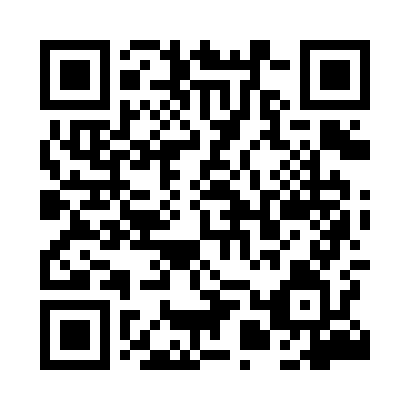 Prayer times for Nowaki, PolandMon 1 Apr 2024 - Tue 30 Apr 2024High Latitude Method: Angle Based RulePrayer Calculation Method: Muslim World LeagueAsar Calculation Method: HanafiPrayer times provided by https://www.salahtimes.comDateDayFajrSunriseDhuhrAsrMaghribIsha1Mon4:316:2612:555:227:249:132Tue4:286:2412:545:237:259:153Wed4:256:2212:545:247:279:174Thu4:236:2012:545:267:299:195Fri4:206:1812:545:277:309:216Sat4:176:1512:535:287:329:237Sun4:146:1312:535:297:349:258Mon4:116:1112:535:307:359:279Tue4:096:0912:525:317:379:3010Wed4:066:0712:525:327:389:3211Thu4:036:0512:525:337:409:3412Fri4:006:0312:525:357:429:3613Sat3:576:0112:515:367:439:3914Sun3:545:5812:515:377:459:4115Mon3:515:5612:515:387:469:4316Tue3:485:5412:515:397:489:4617Wed3:455:5212:505:407:509:4818Thu3:425:5012:505:417:519:5119Fri3:395:4812:505:427:539:5320Sat3:365:4612:505:437:549:5621Sun3:335:4412:505:447:569:5822Mon3:305:4212:495:457:5810:0123Tue3:275:4012:495:467:5910:0324Wed3:245:3812:495:478:0110:0625Thu3:215:3612:495:488:0210:0826Fri3:185:3412:495:498:0410:1127Sat3:155:3212:495:508:0510:1428Sun3:125:3112:485:518:0710:1629Mon3:085:2912:485:528:0910:1930Tue3:055:2712:485:538:1010:22